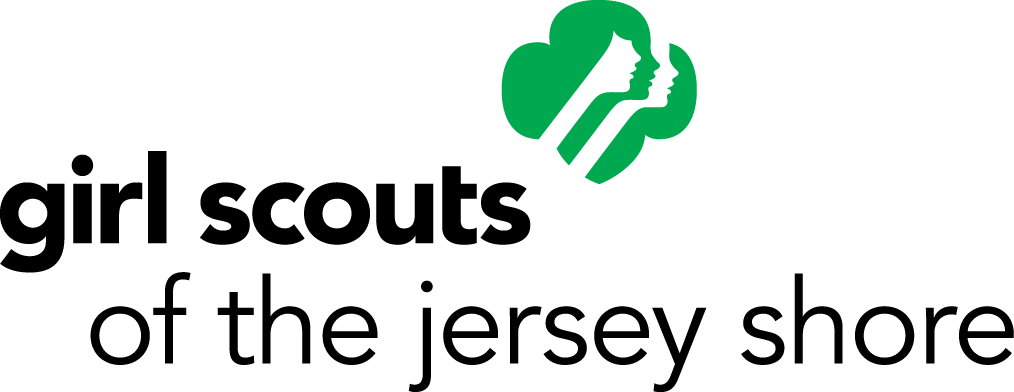 	Shore Pines  Summer Fun		Challenge		     2018
Looking for a way to participate through the summer?  The Shore Pines Summer Challenge can be achieved individually or as a troop.  Patches will only be given to registered girl members.  (They are provided free of charge to the girls and will be distributed at the October community meeting in your area.)To earn the Shore Pines Summer Challenge patch… Visit at least 20 of the following attractions  (only the attractions listed will count)Wear your uniform or Girl Scout attire (troop shirt, Girl Scout tee shirt, etc.)Take a photograph of you enjoying that area or attractionCreate a digital display - photo collage, slide show, etc. of your experience.  (Photos will become the property of GSJS) The Challenge begins immediately and ends on Labor Day.  Details on submitting your digital displays will be available via Shore Pines Facebook page in August.Let’s get out there and explore the Shore Pines area .  Some of these activities are free and some are not – have your girl’s research and plan a budget for the summer.Manchester, Whiting, Lakehurst:Manchester Family Golf Center		2156 Route 37 West, Manchester NJ$5.00 per player	Code “email”  (saves $1.00 per adult player)Tuskegee Airmen Park				Route 571 (just past the Middle School)Honoring the Tuskegee Fighter Unit in the Army Air Corps – WW2Harry Wright Lake and ParkResident and Non Resident Daily badges availablePlaygroundJune 30th is Manchester Day – Free Swimming – starts at 2:00pm Toms River, Seaside Heights, Lavallette:Riverwood Park/Community Garden			Riverwood Dr., Toms RiverMaritime Museum				Corner of Hooper Ave & Water StreetOpen Tuesday, Thursday, and Saturday			10:00am – 2:00pmSummer in the Streets						Washington StreetJuly 21st, 2018				12:00noon to 6:00pm(food vendors, face paint, etc. – pay to play)Insectropolis						Route 9Open Tuesday through Saturday		10:00am – 3:00pm$8.00 per guest (Groups of 15 or more $6.00 per guest)EB Leone Conversation AreaArea can be visited via the Parks & Recreation Department's pontoon boat toursContact Cattus Island County Park for details on touring this protected area.Playdrome Bowling					821 Conifer St., Toms RiverSign up for 2 games per day (kids only) @ www.kidsbowlfree.comToms River Farmer’s Market				East Water Street, Toms RiverWednesday’s 11:00am – 5:00pmOcean County Artist Guild				22 Chestnut Ave, Island Heights	Open – Tuesday through Sunday	1:00pm – 4:00pm  (Free)Seaside ParkIsland Beach State ParkShaped by storm and tides, Island Beach State Park is a narrow barrier island stretching for 10 miles between the restless Atlantic Ocean and the historic Barnegat Bay. Island Beach is one of New Jersey's last significant remnants of a barrier island ecosystem that once existed along much of the coast and is also one of the few remaining undeveloped barrier beaches on the north Atlantic coast$6.00 per car weekdays/$10.00 per car on weekendsSeine Barnegat BayDaily at 11am and 2pmPre-register at the Fish Tanks in the Pavilion at Bathing Beach No. 1.SwimmingSeaside Heights Boardwalk					Free movies on the beach – Tuesday nights  8:00pm (see website for listings)Saturday – June 21st – Movies by the Bay – Jumanji – Welcome to the Jungle  8:30pmSaturday, July 11th -  Movies by the Bay -  Coco  8:30pmFireworks – Wednesday evenings  9:30pmBeachwood, Bayville, Pine Beach, Ocean GateRobert J. Miller Air Park	Ocean County Fair		July 11th – 15th, 2018$15.00 ride wristbands on Thursday and Sunday$8.00 entrance fee – children 10 and under free (free parking)Jake’s Branch					1100 Double Trouble Rd, BeachwoodPlaygroundPicnicFieldsNature CenterPort of Call Miniature Golf				1021 Atlantic City Blvd, BayvilleBerkeley Island County Park				399 Brennan ConcourseBarnegat/WaretownBarnegat Branch Trail						Burr Street, BarnegatPrevious Central Railroad in New JerseyCloverdale County Park				34 Cloverdale Rd, BarnegatGroup Visits – call 609 – 607 – 1861Free group programsInterpretive CenterTrailsVisitor CenterLochiel Creek County Park					Barnegat Blvd NorthForrest and Wetlands1.75 mile walking trail (with various wildflowers to see)Can access the Barnegat Branch TrailForked RiverEnos Pond County Park/ Edwin B. Forsythe National Wildlife Refuge		330 E Lacey Rd, Forked RiverTrailsPlaygroundFieldPopcorn Park Zoo			1 Humane Way, Forked RiverA refuge for wildlife that can no longer survive in their natural habitatAdults $7.00Children 12 and under $4.00Tours available – call for detailsPlay Day Place				695 Challenge Way, Forked RiverFor Kids 1 – 12		$10.99 Open Play times		Check the website for more detailsFarm marketOld School House Museum		126 S. Main Street, Forked RiverSummer hours – June 10 – Labor Day – Wed 1 – 3pm, Sat 10 – 12:00noonManahawkin/Long Beach Island:Thunderbird Lanes			Kids Bowl Free program		2 games per day (pay for shoes)Sign up @ www.kidsbowlfree.com/tblanesBarnegat Lighthouse State ParkThe park is free – there is a $1.00 fee to climb the lighthouseOpen 9:00am – 4:30pmFishingNature WalksBird watchingA. Paul King County Park			2 West Bay Ave, Manahawkin	SwimmingPlaygroundTuckerton, West Creek, Little Egg Harbor, New GretnaStanley Tip Seaman Park				120 Lakeside Dr, TuckertonPlaygroundFieldsFishingTuckerton Light-house/Tuckerton Seaport & Baymen’s MuseumJune 23/24 Seafood and Music Festival  11:00am – 5:00pm  $10.00ppJuly 4th Food Trucks and Fireworks 4:00 – 9:00pm (free – pay to eat)August 15th – Help protect the estuary  (High School girls)Tours available for groups of 10 or more (call for info)Jack Cousteau Coastal Education Center	130 Great Bay Blvd, TuckertonFamily/Summer Programs	- Free – Registration Required – Call (609) 612 – 0649 x206New Jersey Precious Pinelands		June 29th  	10:00 – 11:00amLife on the Edge – Trivia			July 20th	2:00 – 3:00pmRescuing Marine Mammals & Sea Turtles	Aug 22nd  10:00 – 11:00amCreature Features - A weekly summer program for children in 1st-7th grade that introduces them to the creatures of the estuary and ocean through hands on activities, crafts and special guest visitors.Tuesdays June 26th thru July 31st  9:30am – 11:00am	(Reg. @ their website)